Maths Unit PlannerMoneyGrade 2                                                                                                                          Term III Weeks 1 - 3 2015AusVELSCount and order small collections of Australian coins and notes according to their value (ACMNA034)identifying equivalent values in collections of coins or notes, such as two five-cent coins having the same value as one 10-cent coincounting collections of coins or notes to make up a particular value, such as that shown on a price tagLearning ActivitiesInitial Assessment task – sheet to be used to form groups that Fran and I can use to keep tabs on each ability level and track progressMini Maths Shows to tune in at the beginning of each lesson – Fran and I perform a quiz format to teach money concepts.  Eg.  ‘What coin am I?’ used to teach the features of coinsAchievement sheet – each child receives a sheet to record their progress through the stations and to record the achievements of the targets set.Money vocab – integrated into Daily 5 word workMoney stations – these are the major activities the children will be engaged in.  Students will choose which stations they wish to do, but use an achievement sheet to record so teachers can check they’ve done them all and had fair access to all.  Stations are set up in chair bags containing the equipment needed and ‘We can’ instructions on the front.Matching CardsWe can...use the cards to play snap. use the cards to play memory.match the cards that are the same value.Money OrderingWe can...lay all the cards out on the floor like a tall building, then put them in order from lowest value to highest value.use coins to make each amount.Money SpinnersWe can...spin the spinner and collect the coins the spinner lands on.  After 10 goes we can add up our money.Guess the CoinWe can...take turns picking a coin or note from the bag and the others ask us questions so they can guess what the coin or note is.  Only questions that can be answered with ‘yes’ or ‘no’ are allowed.Catalogue ShoppingWe can...find items in the catalogue that we would like and find the right coins to match how much they cost.Book ShopWe can...take a purse and put money in it.choose a book and pay the shop keeper for it.  take turns being shop keeper and give shoppers the right change. Coin LottoWe can...take turns rolling a dice and covering the coin on our mat that matches with a blue counter.use equal coins to cover.Ways to MakeWe can...put coins and notes on the mats to show different ways of making the amount at the top of the page.Money DominoesWe can...add up the value of one side of each tile and match it to another tile.Shopping gameWe can...read the rules and play the game.Counting Money sheetsWe can...add the money and write the totals in our maths books.(Source:  https://www.homeschoolmath.net/worksheets/australian-money.php)Hard Cards!We can...match the cards that are the same value.Money VideosWe can...watch the videos to learn about Australian money.(Sources:  https://www.youtube.com/watch?v=NRWeQQ9qZ9Ihttps://www.youtube.com/watch?v=7_5_rX_1s-8https://www.youtube.com/watch?v=5Mk6Tzno0wwhttps://www.youtube.com/watch?v=rMy7WDt2Hr4https://www.youtube.com/watch?v=KyNMYgZA8_EMoney Bags gameWe can...read the rules and play the game.Make a Toy Investigation – students build a toy keeping track of cost of materials and labour ($1 per cube, $5 for labour) Compare toys – display and discuss: Who made the cheapest, dearest, most popular etc. Worksheets from ‘All About Money’ bookMaths Quiz powerpoint for whole class coin adding and discussion of strategiesLearning WallWhat do Grade 2s need to learn about Money?We need to learn the names of all the coins and notesWe need to learn the properties of the coins and notes so we can identify them easilyWe need to skip count by 5s, 10s, 20s and 50s so we can count coins quicklyWe need to use notes and coins to make equivalent amountsWe need to order coins and notes by their valueWe need to add coins and notesWe need to make change from $1.00 and higher (up to $10.00)These are the coins...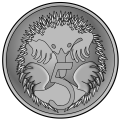 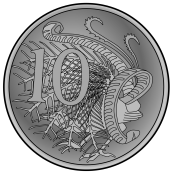 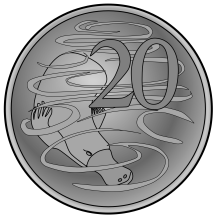 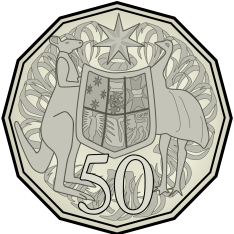 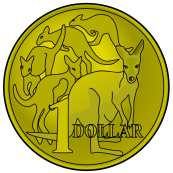 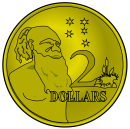 These are the notes...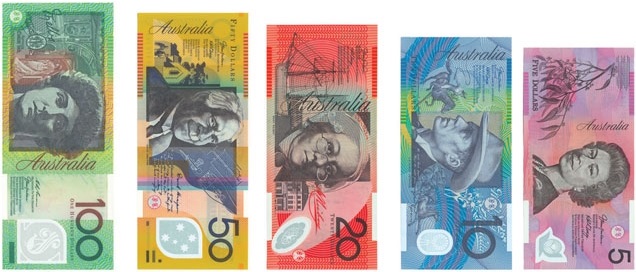 Words I need to know and understand...value,  amount,  dollar,  cent,  coin,  note,  change,  total,  decimal,  five,  ten,  twenty,  fifty,  one hundred, one, two,  $ cLesson TimetableWeek 1Week 2Week 3Unit EvaluationWould be better to assign students to stations – self directed thing was a mixed successMake a toy was a huge success – would do multiple sessions of these next time.Initial AssessmentName:__________________________These are all the coins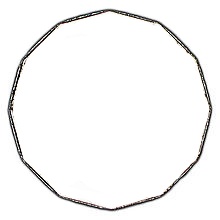 These are all the notesWhen I add all these coins, it makes....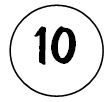 When I add all these coins, I get...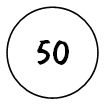 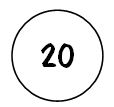 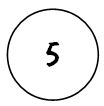 I can make $2 in three waysI have $1.  I spend 80c.  How much do I have left?I have $10.00  I spend $4.50.  How much do I have left?My Learning Achievements for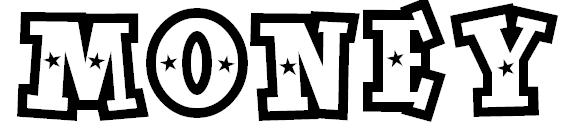 Name: ____________________Money Stations I Have Done...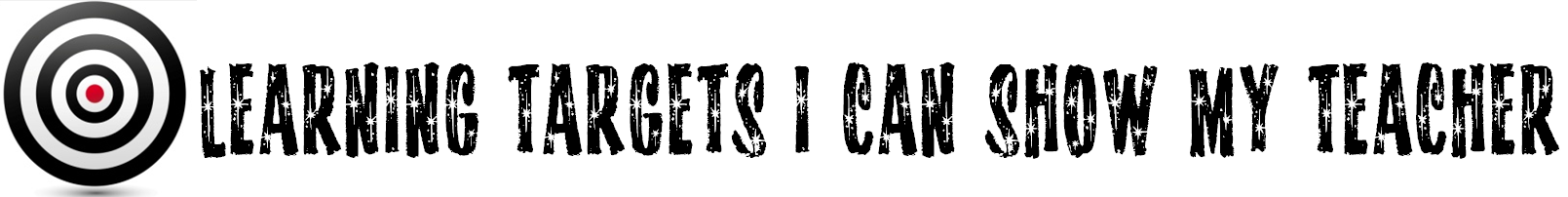 MondayTuesdayWednesdayThursdayFridayTeacher InserviceSpecialist DayAssessment task – early finishers play shop and make coin rubbingsMini Maths Show – ‘What coin am I?’Introducing the achievement sheet and the money stationsShort session before PENumber kits and games Mini Maths Show – ‘What coin am I?’Money stations – students work through various stations set up to practise money skills – adding, exchanging, coin and note recognitionMondayTuesdayWednesdayThursdayFridayMini Maths Show – ‘What coin am I?’Money stations – students work through various stations set up to practise money skills – adding, exchanging, coin and note recognitionSpecialist DayMini Maths Show – ‘What coin am I?’Money stations – students work through various stations set up to practise money skills – adding, exchanging, coin and note recognitionShort session before PENumber kits and gamesMini Maths Quiz – ‘How much?’ powerpointMoney stations – students work through various stations set up to practise money skills – adding, exchanging, coin and note recognitionMondayTuesdayWednesdayThursdayFridayGreenHatsPlanksWorkshopSpecialist DayMini Maths Quiz – ‘How much?’ powerpointMaths worksheetsMoney stations – students work through various stations set up to practise money skills – adding, exchanging, coin and note recognitionShort session before PENumber kits and gamesMini Maths Quiz – ‘How much?’ powerpointMake a toy investigation Maths worksheetsMatching CardsMoney OrderingMoney SpinnersGuess the CoinCatalogue ShoppingBook ShopCoin LottoWays to MakeMoney DominoesShopping gameCounting Money sheetsHard Cards!Money VideosMoney Bags gameI can name all the coins and notes5      10      20      50      1      25      10      20      50      100I can name the properties of the coins and notes Colours                                       PicturesI can skip count by 5s, 10s, 20s and 50s 5s                                          20s10s                                        50sI can add coins and notesCoins                    Notes                   Coins & NotesI can order coins and notes by their valueI can use notes and coins to make equivalent amountsI can make change from $1.00 and higher (up to $10.00)